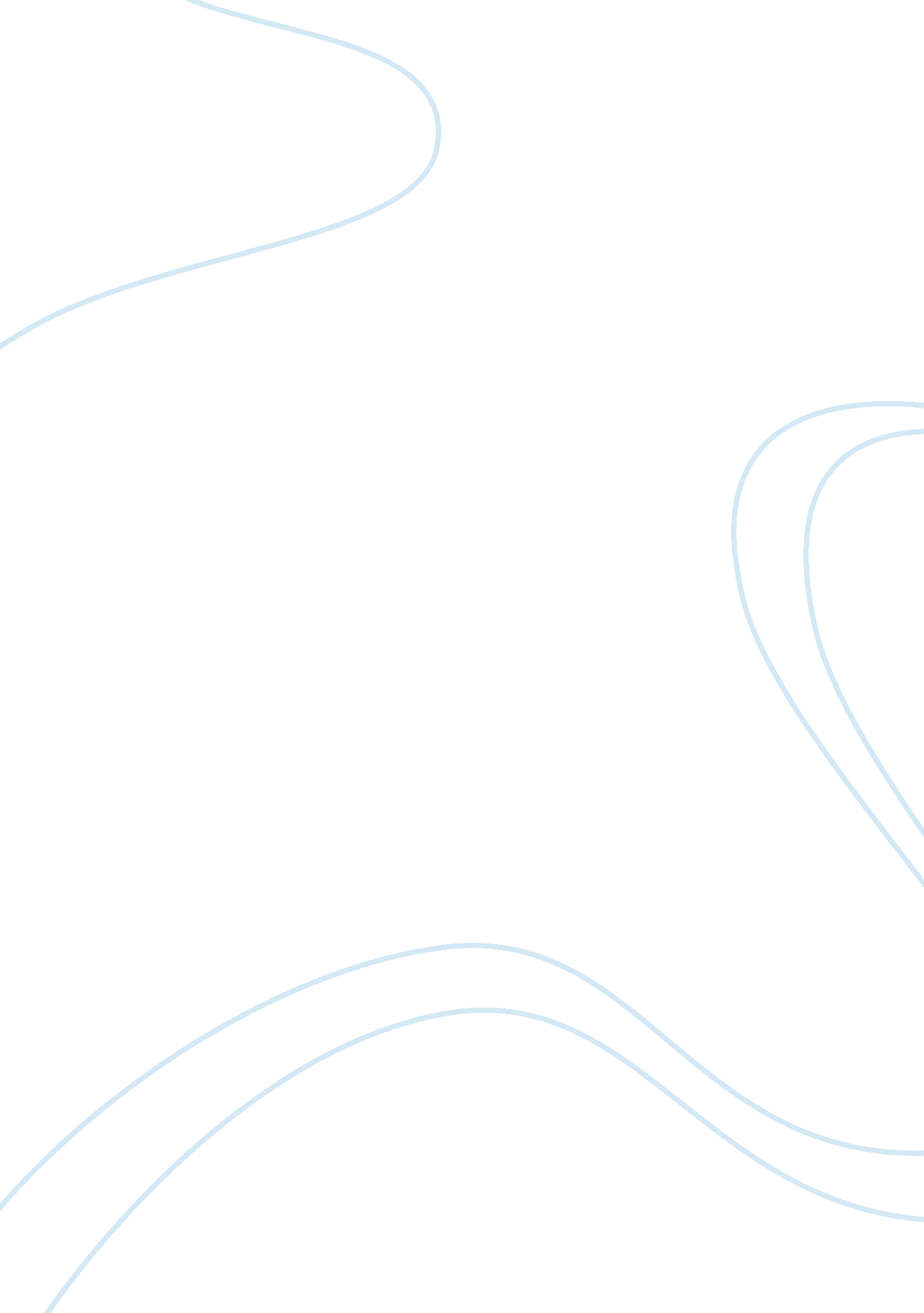 Venus in furArt & Culture, Music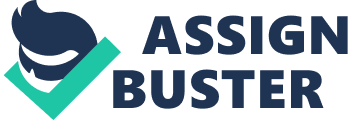 I sat next toccata Saunders parents, and to see how proud they were through out the show was a special thing to be a part of. Sonata for Cello and Plano by Claude Debussy, the first piece was Jazzy, then romantic, then mysterious. It really set the tone for the rest of the concert. The first piece really showed a lot of variety In the tones and tempos of the song. And it was so interesting to listen to because I never knew what was going to happen next. The second piece was a solo, and it was so inspirational. Cantor 1 & 2 for solo cello, by Morals Noble. Jacob was breathing hard, playing an overwhelming amount of notes all so fast. You could really see the passion in his face, and his entire body language. He is such a professional and advanced performer who clearly has a very bright future in hismusiccareer. This musical number was also one that threw curve balls at me, because of the continually changing tempo and tones from romantic to suspenseful. All the pieces were long in duration, and that really impressed me because it's clear that they put in so much effort and time with practicing, and then performing perfectly. Music is a really powerful thing, and it was the most clear how much passion he has for what he does, and that's what makes a great musician. His vibrato was impressive to watch, and it made me wish I had played cello longer. After intermission, Beets came back, which I was glad about because I love the sound of the cello and piano together; it's absolutely beautiful. This piece was called Fretters for Cello and Piano by Arbor Part. The song was slow and quiet and It sounded familiar to me. The notes had so much flow, and the two performers vided so well together; always on the same page. There was such a good build on the song, and was really moving. The short amount of time the musicians have to change their page of music is so amazing to me, because It seems critical that they don't mess up. And they TLD. Very professional. The last piece was my favorite because It was so beautiful. Sonata In C Major, pop. 119 by Serge Profile. It made me feel so fancy and classy. The whole show was romantic, but the last piece really stood out to my on the romance level. When the show was over, I was really happy that I had chosen this concert to attend, because it need up being my favorite. Venus in fur By Joyfully was great. White Christmas lights, and the position of the instruments made me feel like I was at a classycoffee shopin France. The cello and piano were the first instruments I ever learned how to play, and I went with a friend who plays the cello currently, so we both had a great appreciation for the show. I sat next to Jacob special thing to be a part of. Sonata for Cello and Piano by Claude Debussy, the first the concert. The first piece really showed a lot of variety in the tones and tempos of he song, and it was so interesting to listen to because I never knew what was going Fretters for Cello and Piano by Arbor Part. The song was slow and quiet and it sounded together; always on the same page. There was such a good build on the song, and page of music is so amazing to me, because it seems critical that they don't mess up... And they didn't. Very professional. The last piece was my favorite because it was so beautiful. Sonata in C Major, pop. 119 by Sergei Profile. It made me feel so fancy and classy. 